Задания с 04.05 по 08.05Группа 9/10Литература	Тема: Биография А.П. Чехова. Составить конспект.Чтение пьесы «Вишневый сад».МДК 01.01 Организация и процессы приготовления и подготовки к реализации кулинарных полуфабрикатовПродолжить выполнение практических работ в отдельных тетрадях для практических работ.  Работы выполняются по аналогии предыдущих работ.  Внимательно прочитайте порядок проведения практической работы (теоретическая часть описана в самой практической работе, а так же в тетрадях по МДК 01.01), сделайте отчет и ответьте на контрольные вопросы.Практическое занятие №11 – 14 (время выполнения работы 180 минут)МДК 01.01 Организация и процессы приготовления и подготовки к реализации кулинарных полуфабрикатовРаздел 2 Обработка сырья и приготовление полуфабрикатов из него Тема 2.1 Обработка, нарезка, формовка овощей и грибов Тема урока практического занятия: Обработка, нарезка  плодовых, капустных, луковых, салатно-шпинатных овощей и зелени. Подготовка белокочанной  капусты к  фаршированию и для приготовления голубцов и шницеля капустного, капустных шариков. Подготовка к фаршированию плодовых овощей (перца, кабачков, баклажан, помидоров).Цели работы:	1.Углубление знаний по обработке  и нарезке  плодовых, капустных, луковых,  салатно-шпинатных овощей и зелени. 2. Углубление знаний по  подготовке белокочанной  капусты к  фаршированию и для приготовления голубцов и шницеля капустного, капустных шариков. 3. Углубление знаний по подготовке к фаршированию плодовых овощей (перца, кабачков, баклажан, помидоров).4. Отработка умения работать со сборником рецептур.Материальное оснащение: Посуда, инвентарь, инструменты (ножи, доски разделочные, металлические лотки)Тема для подготовки к работе: Обработка, нарезка  плодовых, капустных, луковых, салатно-шпинатных овощей и зелени. Подготовка белокочанной  капусты к  фаршированию и для приготовления голубцов и шницеля капустного, капустных шариков. Подготовка к фаршированию плодовых овощей (перца, кабачков, баклажан, помидоров).Ход работы:1.Подготовить рабочее  место.2.Промыть и очистить плодовые, капустные, луковые, салатно-шпинатные овощи и зелень.3. Формы нарезки салатно-шпинатных овощей и зелени.4.Приемы  шинковки салатно-шпинатных овощей и зелени.5. Подготовка к фаршированию: капусты, плодовых овощей (перца, кабачков, баклажан, помидоров).  Сформулировать вывод по следующим вопросам:1.Процесс организации рабочего места.2.Назвать формы нарезки плодовых, капустных, луковых,  салатно шпинатных овощей и зелени.3.Подготовка к фаршированию капусты, плодовых овощей (перца, кабачков, баклажан, помидоров). Заполнить таблицы отчета1. Сделать зарисовки форм нарезки плодовых, капустных, луковых, салатно-шпинатных овощей и зелени.2.Назвать процент салатно шпинатных овощей и зелени.Оформление отчетаМДК 04.01 Организация и процессы приготовления и подготовки к реализации холодных и горячих сладких блюд, напитков разнообразного ассортиментаТема «Рецептуры, технология приготовления, правила оформления и отпуска горячих десертов: пудинг»План1.Общие требования приготовления пудинга (стр. 224)2. Рецептура и технология приготовления «Пудинг сухарный» (стр.224 – 225) 3. Рецептура и технология приготовления «Шоколадный пудинг из манной крупы» (стр. 226– 227).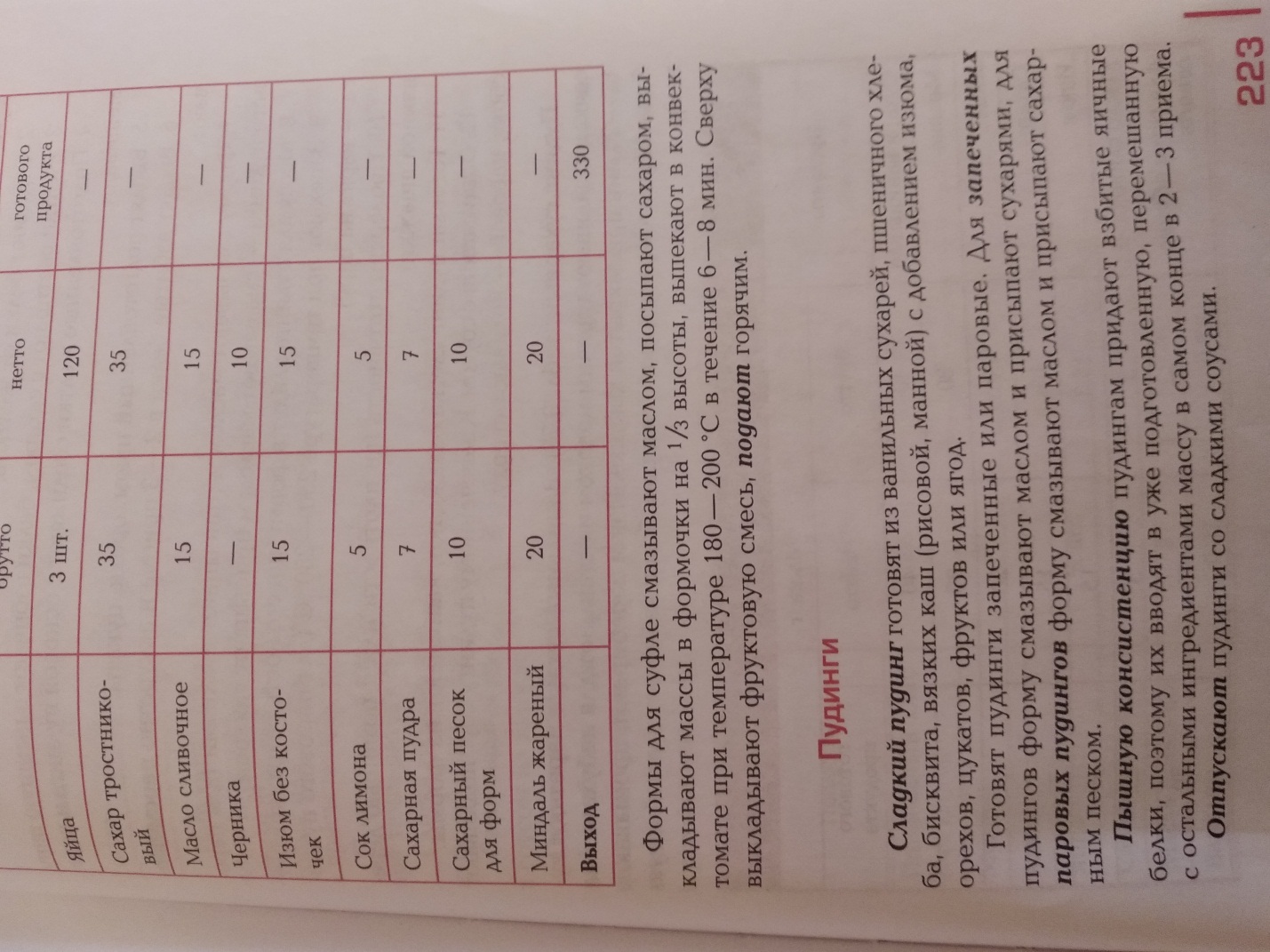 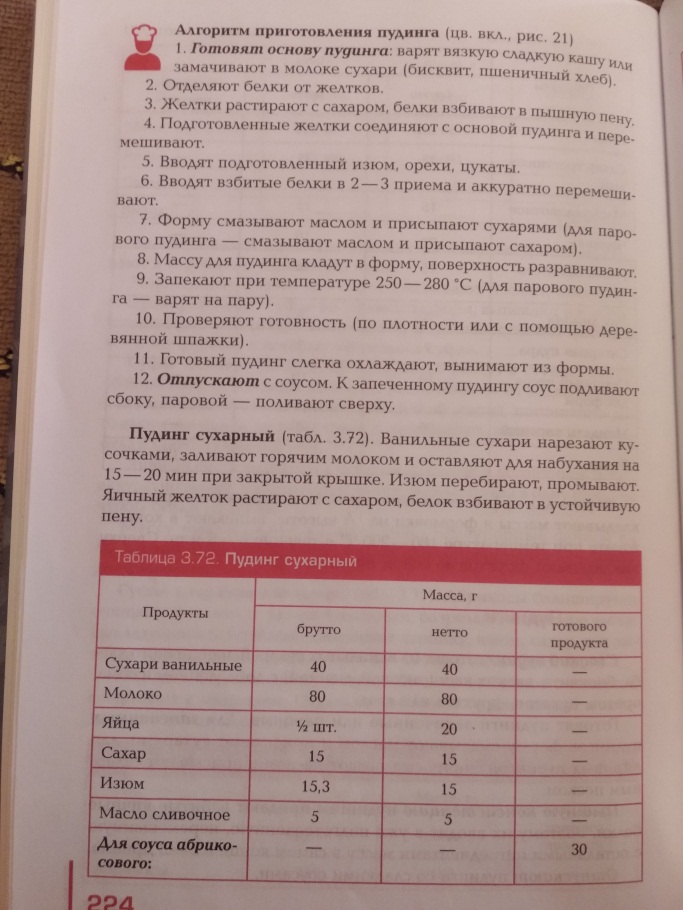 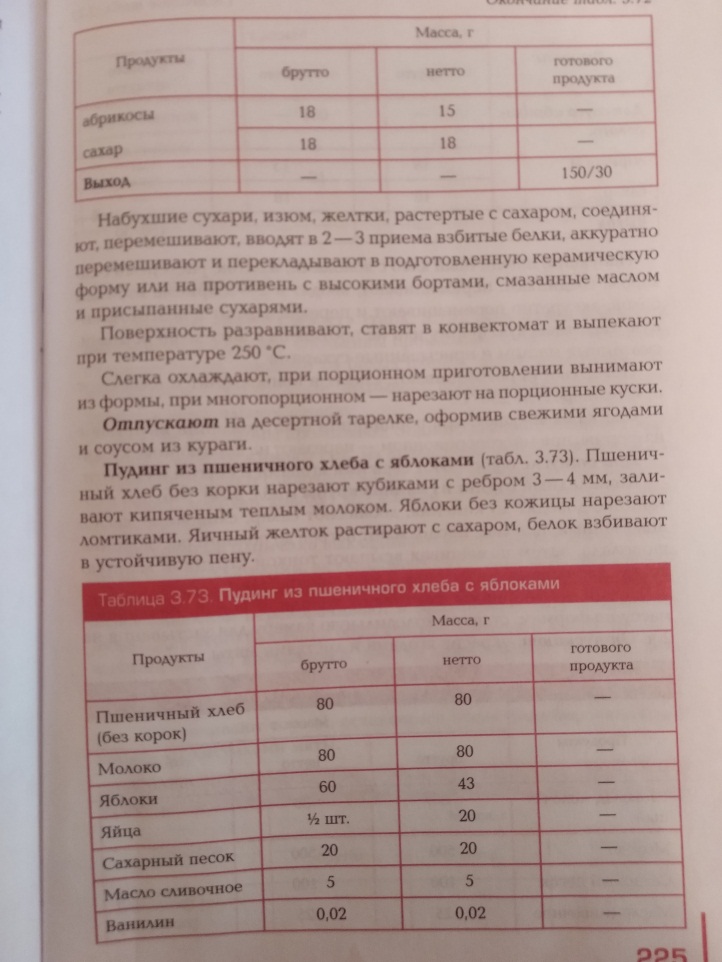 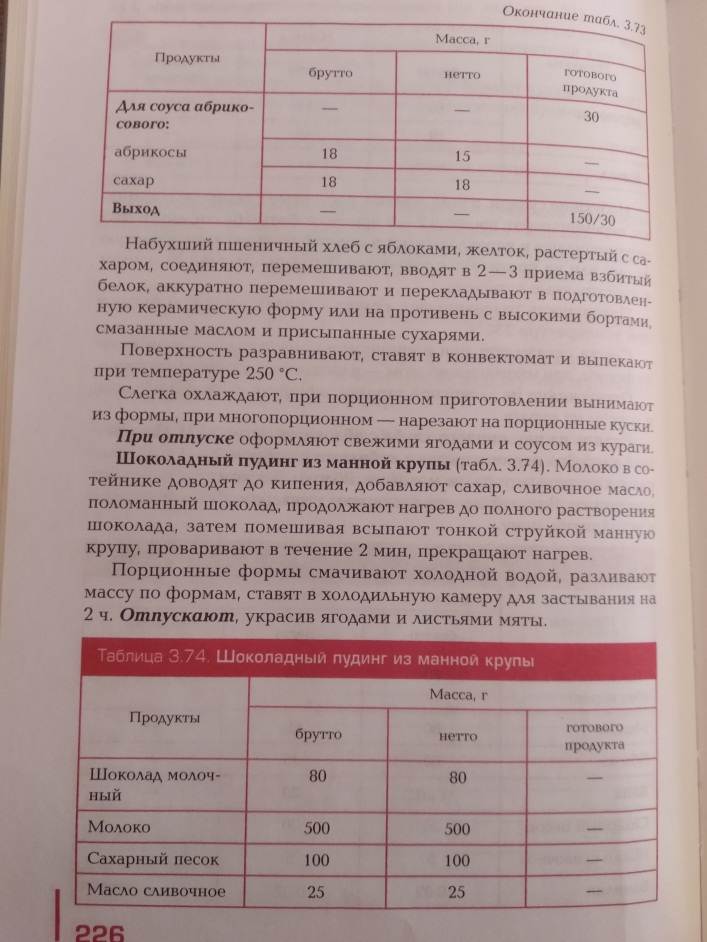 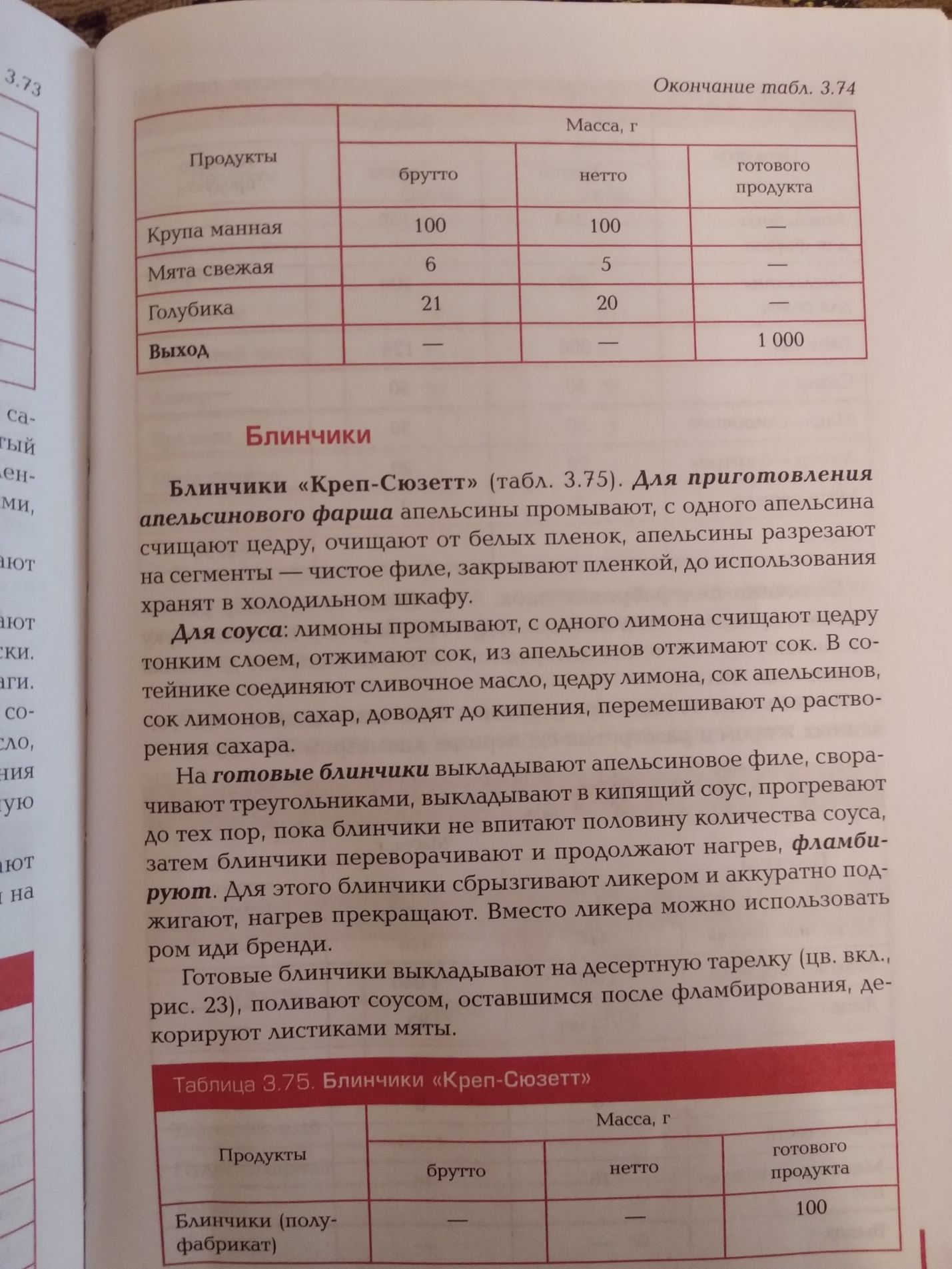 УЧЕБНАЯ ПРАКТИКАТема «Приготовление полуфабрикатов из рыбной котлетной массы: рулет рыбный».План1.Организация рабочего места. Безопасные условия труда.2. Рецептура рулета из рыбной котлетной массы3. Технология приготовления рулета  (алгоритм приготовления).4. Требования к качеству рулета.5. Условия и сроки хранения полуфабрикатов из рыбной котлетной массы: рулет рыбный.Заполнить дневник учебной практики.Предоставить фотоотчет (в контакте) не позднее 08.05Видео приготовления полуфабрикатов из рыбной котлетной массы: https://youtu.be/goLl2j3vb8A
БЛЮДА ИЗ КОТЛЕТНОЙ МАССЫ (СБОРНИК РЕЦЕПТУР) 369. Рулет из рыбы______________*    Нормы закладки даны на треску, окунь морской, потрошеные обезглавленные.**   Масса вареных грибов.*** Масса  лука пассерованного.Подготовленную котлетную массу раскладывают на мокрую полотняную салфетку слоем толщиной 1,5—2 см, на середину вдоль слоя кладут фарш. Соединяют края массы так, чтобы один край котлетной массы прикрывал другой, образуя сплошной шов. Сформованный рулет перекладывают на смазанный жиром противень швом вниз. Поверхность рулета выравнивают, посыпают сухарями, сбрызгивают жиром, прокалывают ножом в 2—3 местах и запекают в жарочном шкафу при температуре 250—280 С в течение 20—30 мин.Приготовление фарша: отварные грибы нарезают ломтиками, лук репчатый шинкуют, пассеруют, соединяют с грибами, добавляют рубленые вареные яйца, соль, перец черный молотый и перемешивают.           № п/пСхема обработки овощейЗарисовка форм нарезки овощейКулинарное использованиеПроцент отходовПлодовые овощиПлодовые овощиПлодовые овощиПлодовые овощиПлодовые овощиКапустные овощиКапустные овощиКапустные овощиКапустные овощиКапустные овощиЛуковые овощиЛуковые овощиЛуковые овощиЛуковые овощиЛуковые овощиСалатно-шпинатные овощи и зеленьСалатно-шпинатные овощи и зеленьСалатно-шпинатные овощи и зеленьСалатно-шпинатные овощи и зеленьСалатно-шпинатные овощи и зеленьФарширование плодовых овощейФарширование плодовых овощейФарширование плодовых овощейФарширование плодовых овощейФарширование плодовых овощейКапустаПерецКабачокПомидорI и III и IIIIIIIIБРУТТОНЕТТОБРУТТОНЕТТОТреска64604845Хлеб пшеничный18181313Молоко или вода24241818   Масса рыбная котлетная—100—75Фарш:грибы белые свежие1713/10**——или шампиньоны свежие1814/10**——или грибы сушеные510**——Лук репчатый2622/11***2420/10***Кулинарный жир4433Яйца1/7 шт.61/4 шт.10   Масса фарша—25—20Сухари пшеничные3322   Масса полуфабриката—125—95Кулинарный жир3322   Масса готового рулета—100—75Гарнир №№ 523, 526, 527—150—150Соус №№ 580, 581, 586—75—50Выход—315—290